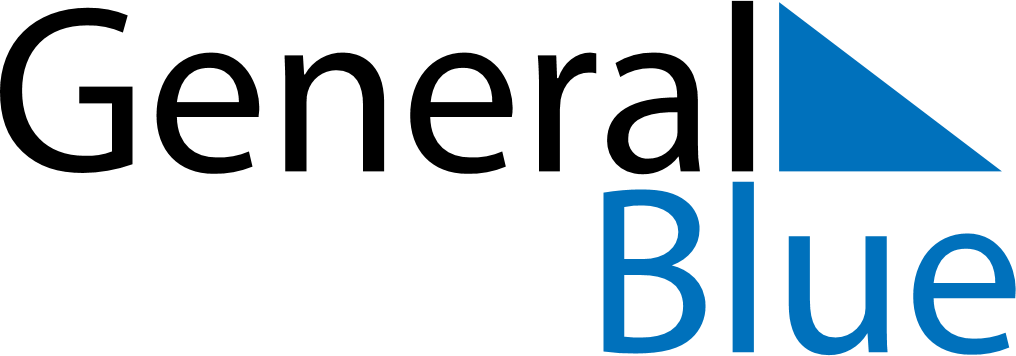 2023 - Q2Reunion2023 - Q2Reunion2023 - Q2Reunion2023 - Q2Reunion2023 - Q2Reunion2023 - Q2Reunion April 2023 April 2023 April 2023MondayTuesdayTuesdayWednesdayThursdayFridaySaturdaySunday1234456789101111121314151617181819202122232425252627282930 May 2023 May 2023 May 2023MondayTuesdayTuesdayWednesdayThursdayFridaySaturdaySunday1223456789910111213141516161718192021222323242526272829303031 June 2023 June 2023 June 2023MondayTuesdayTuesdayWednesdayThursdayFridaySaturdaySunday1234566789101112131314151617181920202122232425262727282930Apr 10: Easter MondayMay 1: Labour DayMay 8: Victory DayMay 18: Ascension DayMay 28: Pentecost
May 28: Mother’s DayMay 29: Whit Monday